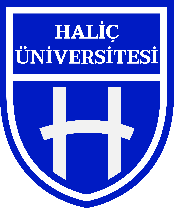 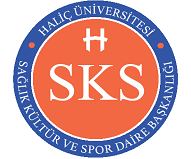 ….. /….. /…..T.C.HALİÇ ÜNİVERSİTESİSağlık, Kültür ve Spor Daire Başkanlığı’na,Haliç Üniversitesi Sağlık, Kültür ve Spor Daire Başkanlığı bünyesinde …………...... yılından bu yana yürüttüğüm ………………………………………………………………… Kulübü Başkanlığı görevimi ………………………………………………………………….. Bölümü, ……........... sınıf öğrencisi ……………………………………………………..’a devrediyorum. Devreden Kulüp Başkanı                                                                                              Devir Alan Başkan                                    İsim-Soyisim:                                                                                                                  İsim-Soyisim:Telefon Numarası:                                                                                                        Telefon Numarası:    Tarih:                                                                                                                               Tarih:Kulüp Danışman Akademisyenİsim-Soyisim:İmza: